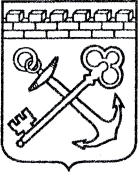 АДМИНИСТРАЦИЯ ЛЕНИНГРАДСКОЙ ОБЛАСТИКОМИТЕТ ПО КУЛЬТУРЕ ЛЕНИНГРАДСКОЙ ОБЛАСТИПРИКАЗ«___»____________2016 г.                                                              №_______________г. Санкт-ПетербургО внесении изменений в приказ от 16 сентября 2016 года № 01-03/16-168 «Об утверждении квалификационных требований, предъявляемых к кандидатам на замещение вакантной должности директора государственного бюджетного учреждения культуры Ленинградской области «Музейное агентство»        В целях приведения нормативных правовых актов комитета по культуре Ленинградской области в соответствие с действующим законодательством  приказываю:Внести  в  приказ  комитета  по  культуре  Ленинградской  области  от 16 сентября 2016 года № 01-03/16-168 «Об утверждении квалификационных требований, предъявляемых к кандидатам на замещение вакантной должности директора государственного бюджетного учреждения культуры Ленинградской области «Музейное агентство»» следующее изменение:пункт 1.1 изложить в следующей редакции:       «1.1. В конкурсе могут принять участие граждане Российской Федерации, имеющие высшее образование по  одной из специальностей (по одному из направлений подготовки) укрупненных групп специальностей и направлений подготовки «Культура и искусство» либо по специальности (направлению подготовки) «История»,  подтверждаемые дипломом бакалавра, специалиста, магистра,  и стаж работы на руководящих должностях в музеях или учреждениях культуры не менее пяти лет».Контроль  за  исполнением настоящего приказа возложить на заместителяпредседателя комитета по культуре Ленинградской области.     Заместитель председателя комитета                                             О.Л. Мельникова